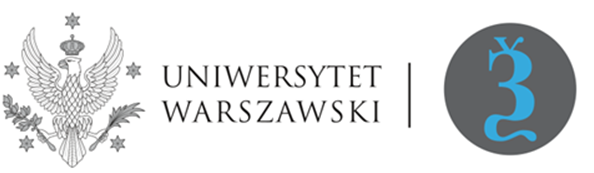 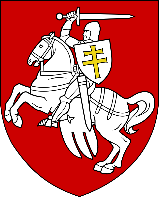 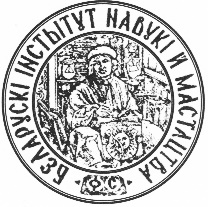 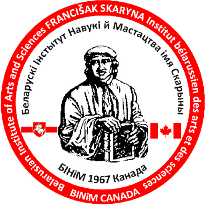 KARTA UCZESTNIKA KONFERENCJITożsamość białoruska: doświadczenia przeszłości i wyzwania teraźniejszości.Z okazji 30. rocznicy uzyskania przez Białoruś niepodległości Warszawa, 25 marca 2021 r.Uczestnik Uczestnik Uczestnik Uczestnik Uczestnik Uczestnik Uczestnik Uczestnik Stopień/tytuł naukowy:Imię i nazwisko:Imię i nazwisko:Wygłaszany referatWygłaszany referatWygłaszany referatWygłaszany referatWygłaszany referatWygłaszany referatWygłaszany referatWygłaszany referatTytuł:Główne tezy:Forma udziałuOsobista zaocznaReprezentowana instytucjaReprezentowana instytucjaReprezentowana instytucjaReprezentowana instytucjaReprezentowana instytucjaReprezentowana instytucjaReprezentowana instytucjaReprezentowana instytucjaNazwa instytucji:Adres instytucji:Dane do korespondencjiDane do korespondencjiDane do korespondencjiDane do korespondencjiDane do korespondencjiDane do korespondencjiDane do korespondencjiDane do korespondencjiInstytucja:Ulica, nr domu:Kod pocztowy:Miejscowość:Miejscowość:Telefon:e-mail:e-mail:Dane do faktury VATDane do faktury VATDane do faktury VATDane do faktury VATDane do faktury VATDane do faktury VATDane do faktury VATDane do faktury VATJednostka/osoba zgłaszająca:Ulica, nr domu:Kod pocztowy:Miejscowość:Miejscowość:NIP jednostki 
lub indywidualny: